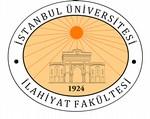 darulfunun ilahiyat BOOK REVIEW PROPOSAL FORMBOOK DETAILSBOOK DETAILSBOOK DETAILSNAME OF WRITER(S)PLACE AND YEAR OF PUBLICATION PUBLISHING HOUSE(Please provide contact details of the publishing house with which you wish to publish the book)COLOPHON TOTAL NUMBER OF PAGESNAME AND CONTACT DETAILS OF PROSPECTIVE REVIEWERBRIEF PERSONAL BACKGROUND OF PROSPECTIVE REVIEWER (Maximum 200 words)PROSPECTIVE REVIEWER’S EXPLANATION OF THE PUBLICATION’S ORIGINALITY (Please clarify the importance of the publication to the relevant field(s) of study.)